MODELLO DI BACKLOG DEL PRODOTTO 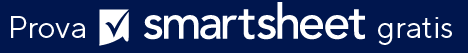 REPORT DI BACKLOG DEL PRODOTTO REPORT DI BACKLOG DEL PRODOTTO REPORT DI BACKLOG DEL PRODOTTO IDNEL RUOLO DI...VORREI...IN MODO CHE...PRIORITÀSPRINTSPRINTSTATOSTATOSTATOPRIORITÀPRIORITÀAlta00CompletatoNon iniziatoNon iniziatoAltaAltaMedia00Non iniziatoIn corsoIn corsoMediaMediaBassa00ScadutoCompletatoCompletatoBassaBassaMedia00In attesaScadutoScadutoAlta00CompletatoIn attesaIn attesaBassa00In corsoMedia00In corsoMedia00In corsoAlta00CompletatoBassa00In attesaAlta00ScadutoMedia00ScadutoBassa00In attesaMedia00In corsoTOTALETOTALETOTALETOTALETOTALETOTALE0DICHIARAZIONE DI NON RESPONSABILITÀQualsiasi articolo, modello o informazione sono forniti da Smartsheet sul sito web solo come riferimento. Pur adoperandoci a mantenere le informazioni aggiornate e corrette, non offriamo alcuna garanzia o dichiarazione di alcun tipo, esplicita o implicita, relativamente alla completezza, l’accuratezza, l’affidabilità, l’idoneità o la disponibilità rispetto al sito web o le informazioni, gli articoli, i modelli o della relativa grafica contenuti nel sito. Qualsiasi affidamento si faccia su tali informazioni, è pertanto strettamente a proprio rischio.